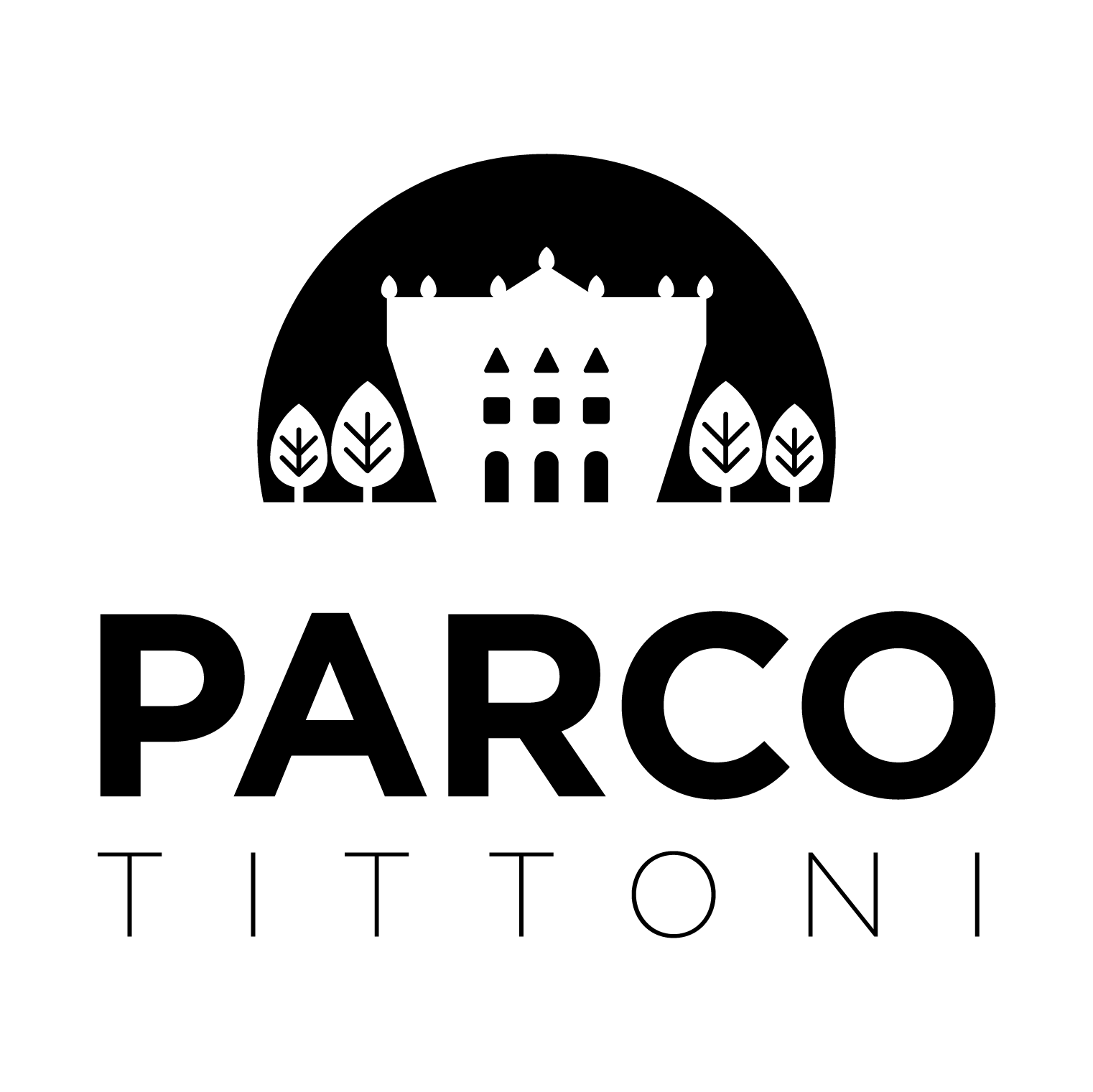 __Programmazione Stagione 2019__  Venerdì 17 maggio	Inaugurazione con EDDAL'evento di apertura con Edda, Manitoba, Palco Senza Barriere e un concerto speciale dei Khora Quartet a mezzanotte in Villa.Dalle 19.30 Visita teatralizzata della Villa Tittoni (costo 10€)Ingresso alla serata gratuito.Sabato 18 maggioLondon Calling - UK Party"LONDRA CHIAMA. PARCO TITTONI RISPONDE.La grande festa interamente dedicata all'isola che ha rivoluzionato il nostro modo di vestire, parlare e ascoltare."Apertura 19.30.Ingresso GratuitoDomenica 19 maggioDe Andrè 2.0Nel ventennale della morte un omaggio al grande Faber. I brani dal vivo si mescoleranno a immagini e testi per sfociare in un'unica, grande poesia. In collaborazione con Via Audio.Apertura 19.30Ingresso a 10€Lunedì 20 maggioVideo & Sound - Alice nel Paese delle MeraviglieGiuseppe Magnelli musicherà dal vivo il grande classico DisneyApertura 19.30 - Proiezione 21.30Ingresso 3,5€Martedì 21 maggioFriends NightIl martedì più fresco e rilassante della Brianza in un bosco magico. Birra media in offerta a 3,5€ e friends menù a 10€ (panino + patatine + birra/vino/bibita)Dalle 19.30Ingresso gratuitoMercoledì 22 maggioOmaggio alla Canzone MilanesePerché ci vuole orecchio! Emilio e gli Ambrogio, una voce e un pianoforte, ci accompagnano nel mondo elegante e poetico della canzone milanese. Apertura 19.30 - live dalle 21.00Ingresso gratuitoGiovedì 23 maggio 2019Nasty ThursdayLa serata universitaria più cool della Brianza. Drink in offerta speciale (2 cocktail o birra a 8€)Dalle 19.30Ingresso GratuitoVenerdì 24 maggioVALLANZASKATornano a presentare il loro nuovo EP gli alfieri dello SKA italian style.Apertura 19.30 - live dalle 21.30Ingresso 5€Sabato 25 maggioPaddy' s - La serata IrlandeseIl verde brillante. Quello d'Irlanda. Apre la serata la scuola di ballo Gens D'Ys e si continua con i The Rumpled e tutta l'energia dell'irish sound. Allegro contorno di food e bancarelle.Apertura 19.30Ingresso gratuitoDomenica 26 maggioRoma nun fa la stupida staseraFesta delle paste romane (matriciana, carbonara e cacio e pepe). Parco Tittoni diventa una balera del'italia anni 60 con gli Imbroglioni.Apertura 18.00 - live dalle 21.00Ingresso gratuitoLunedì 27 maggio"L'uomo che rubò Banksy - presentazione con l'autore. Regia di Marco Proserpio. con Iggy Pop, Carlo McCormick, Walid Zawahrah, Mikael Cawanati, Stephen Keszler.   Italia, 2018, durata 90 minuti"	Il film evento, prodotto da Nexo Digital, presentato e raccontato direttamente dal regista, desiano, Marco ProserpioApertura 19.30 - inizio spettacolo alle 21.30Ingresso 3,5€Martedì 28 maggioFriends NightIl martedì più fresco e rilassante della Brianza in un bosco magico. Birra media in offerta a 3,5€ e friends menù a 10€ (panino + patatine + birra/vino/bibita)Apertura 19.30Ingresso liberoMercoledì 29 maggioDANI Il Danno	Il Danno, alias Daniele "Dani" Marceca, già voce e chitarra di Pornoriviste, storico gruppo punkrock italiano. Chitarra e voce saranno gli elementi cardine di un set unico con alcune delle più belle canzoni di Yokoano e Pornoriviste, per una serata speciale in acusticoApertura 19.30 - inizio live alle 21.00Ingresso liberoGiovedì 30 maggio 30Nasty ThursdayLa serata universitaria più cool della Brianza. Drink in offerta speciale (2 cocktail o birra a 8€)Apertura 19.30Ingresso liberoVenerdì 31 maggio 31BANDABARDO'1500 concerti, 25 anni di carriera, 13 album. Un live che sarà una festa straripante. In collaborazione con Shining Production.Apertura 19.30 - inzio live alle 21.30Prevendite a 10€Sabato 01 giugnoCRISTINA D'AVENATorna la madrina del nostro festival. Chi non è cresciuto con le canzoni di Cristina? Un concerto tutto da cantare, per ritornare bambini almeno per una sera. In collaborazione con Shining Production.Apertura 19.30 - inzio live alle 21.30Prevendite a 10€Domenica 02 giugnoFiera Mistero + SPLEEN ORCHESTRAIl primo Expo dedicato al Mistero, all’Esoterismo e alla Magia in Italia sbarca per la prima volta in Lombardia! Special guest la Spleen Orchestra con le migliori musiche dei film di Tim Burton. In collaborazione con Via Audio.Apertura 11.00 - live serale dalle 21.00Prevendite a 5,00 € in cassa a 10,00 €Lunedì 03 giugnoCinema in cuffia - Arancia MeccanicaRegia di Stanley Kubrick. Con Malcolm McDowell, Patrick Magee, Adrienne Corri, Michael Bates, Warren Clark, John Clive.  Gran Bretagna, 1971, durata 137 minuti."Un evento speciale. A vent'anni dalla scomprasa di Kubrick presentiamo uno dei film più famosi di sempre. La diffusione in cuffia ci calerà nel profondo delle atmosfere di questo capolavoro.Apertura 19.30 - inizio spettacolo alle 21.30Ingresso 5€Martedì 04 giugnoFriends Night & Slam PoetryUn martedì nel nostro bosco magico accompagnati dai migliori slam poets della scena locale. Come tutti i martedì, birra media a 3,5€ e friends menù a 10€ (panino + patatine + birra/vino/bibita)Apertura alle 19.30Ingresso liberoMercoledì 05  giugnoHello Folk Worl Session - SAOR PATROLArrivano dalla Scozia con tamburi martellanti, cornamuse e chitarre elettriche che suonano insieme in ritmi selvaggi e grintosi. Il loro non è un live che si dimentica facilmente. In collaborazione con Barley Arts.Apertura 19.30 - inzio live alle 21.00Prevendite a 12€ - in cassa a 15€Giovedì 06 giugnoNasty ThursdayLa serata universitaria più cool della Brianza. Drink in offerta speciale (2 cocktail o birra a 8€)Apertura 19.30Ingresso liberoVenerdì 07 giugno 07DARK SIDE OF THE MOONL'omaggio al concept album per eccellenza in un live senza interruzioni a cura di una superband composta da alcuni fra i nomi più interessanti della scena musicale italiana.Apertura alle 19.30 - inzio live alle 21.30Ingresso 5€Sabato 08 giugno 08DJ RALFUn sabato sera con il dj simbolo della house music italiana. In apertura DJLMP e BUGSY. In collaborazione con Daab Agency.Apertura alle 19.30Ingresso 5€Domenica 09 giugnoOmaggio a BattistiUna serata per ricordare e cantare tutte le canzoni più belle del grande Lucio. Con Fabrizio Pollio e Giuseppe Magnelli.Apertura alle 18.00 - live dalle 21.00Ingresso liberoLunedì 10 giugnoCinema - DOGMANRegia di Matteo Garrone. Con Marcello Fonte, Edoardo Pesce, Nunzia Schiano, Adamo Dionisi, Francesco Acquaroli. Italia, 2018, durata 100 minuti.Apertura 19.30 - inizio spettacolo alle 21.30Ingresso 3,5€Martedì 11 giugnoFriends NightIl martedì più fresco e rilassante della Brianza in un bosco magico. Birra media in offerta a 3,5€ e friends menù a 10€ (panino + patatine + birra/vino/bibita)Apertura 19.30Ingresso liberoMercoledì 12 giugno 12CabarettificioCon i comici di Zelig, Colorado e Comedy Central al fresco del parco più bello della Brianza. Seguici per scoprire gli ospiti speciali di ogni serata! Presenta: Alessio ParentiApertura ore 19.30 - inzio spettacolo ore 21.00Ingresso 7€Giovedì 13 giugnoNasty ThursdayLa serata universitaria più cool della Brianza. Drink in offerta speciale (2 cocktail o birra a 8€)Apertura 19.30Ingresso liberoVenerdì 14 giugnoMegamix - special guest ALEXIALa serata anni '90 e '00 che fa ballare tutta Italia, ospite d'eccezione Alexia con la sua incredibile energia e a seguire si balla in silent-disco. In collaborazione con Via Audio.Apertura 19.30 - live dalle 21.30 - silent disco dalle 23.00Prevendita a 5€ - in cassa a 7€ - cuffie silent a 5€Sabato 15 - Domenica 16 giugnoFestival Oriente + Omaggio a WoodstockIl festival dedicato al benessere e alle arti orientali. Danze, concerti, workshop, conferenze, yoga, street food e tanto altro in una due giorni tra le sale di Villa Tittoni e il suo parco storico. Sabato sera si festeggiano i 50 anni del festival più famoso e freak di sempre: Woodstock!Apertura sabato dalle ore 14.00 alle 02.00Domenica dalle 10.00 alle 24.00Ingresso sempre liberoLunedì 17 giugnoCinema - LA DONNA ELETTRICARegia di Benedikt Erlingsson.  Con Halldóra Geirharðsdóttir, Jóhann Sigurðarson, Davíð Þór Jónsson, Magnu´s Trygvason Eliasen. Islanda, 2018, durata 101 minuti.Apertura 19.30 - inizio spettacolo alle 21.30Ingresso 3,5€Martedì 18 giugnoFriends NightIl martedì più fresco e rilassante della Brianza in un bosco magico. Birra media in offerta a 3,5€ e friends menù a 10€ (panino + patatine + birra/vino/bibita)Apertura 19.30Ingresso liberoMercoledì 19 giugnoFestival Jazz - Cechetto Core Trio Featuring Claudio Filippini"Roberto Cecchetto // guitar, Claudio Filippini // piano , Andrea Lombardini // bass, Phil Mer // drums". In collaborazione con la Scuola di Musica e Danza di Desio.Apertura alle 19.30 - inizio live alle 21.30Ingresso 5€Giovedì 20 giugnoNasty ThursdayLa serata universitaria più cool della Brianza. Drink in offerta speciale (2 cocktail o birra a 8€)Apertura 19.30Ingresso liberoVenerdì 21 giugnoCARMEN CONSOLIL'estate ci porta una delle artiste più eclettiche del panorama musicale italiano e internazionale. La cantautrice etnea ci regalerà tutto il calore e l'enegia della sua musica tra set acustici ed elettrici. In collaborazione con Shining Production.Apertura ore 19.30 - inzio live ore 21.30Prevendite a 25€Sabato 22 giugnoEIFFEL 65Band simbolo dell'euro dance, noti come pionieri dell'auto-tune, tornano al Parco per un live da ballare e cantare. In collbaorazione con Shining Production.Apertura ore 19.30 - inzio live ore 21.30Prevendite a 10€ - in cassa a 10€Domenica 23 giugnoOmaggio a Lucio Dalla	Una serata per ricordare il grande artista bolognese. Con Le Volpi Senza Tana.Apertura alle 18.00 - inzio live ore 21.00Ingresso liberoLunedì 24 giugnoCinema - IL PRIMO RE	Regia di Matteo Rovere. Con Alessandro Borghi, Alessio Lapice, Fabrizio Rongione, Massimiliano Rossi. Italia, Belgio, 2019, durata 127 minuti.Apertura 19.30 - inizio spettacolo alle 21.30Ingresso 3,5€Martedì 25 giugnoFriends NightIl martedì più fresco e rilassante della Brianza in un bosco magico. Birra media in offerta a 3,5€ e friends menù a 10€ (panino + patatine + birra/vino/bibita)Apertura 19.30Ingresso liberoMercoledì 26 giugnoFestival Jazz -Dado Moroni Trio featuring Adrienne WestDado Moroni Piano, Adrienne West voce, con due ragazze estremamente dotate al contrabbasso. Yanara Reyes McDonald, cubana, diplomata all'Havana  È una persona talentuosa, deliziosa, suona musica classica, jazz, tradizionale e canta con una naturalezza fuori dal comune. L'altra, Eleonora Strino, è un vero talento della chitarra. Napoletana, Suona jazz come un americano di 70 anni in più con la passione ed il pathos della musica partenopea. In collaborazione con la Scuola di Musica e Danza di Desio.Apertura alle 19.30 - inizio live alle 21.30Ingresso 5€Giovedì 27 giugnoNasty - Silent Disco - PartyCentinaia di cuffie colorate illumineranno Parco Tittoni. Tre Dj, tre stili musicali, una notte magica per  ballare nella serata universitaria più cool della Brianza.Apertura alle 19.30 - silent dalle 21.00Ingresso libero - cuffie silent a 8€Venerdì 28 giugno - sabato 29 - domenica 30 Tittoni Food FestivalUn week end dedicato al cibo di strada dolce e salato, per tutti i gusti. Uno spazio ampliato con una nuova area truck food, area relax e musica, cocktail bar, per il food festival più grande della Brianza. La sera grandi omaggi musicali:Venerdì a Vasco con i Vasco Revolution, sabato i Queen con i 39 Queen e la domenica una sera tutta dedicata alla Seattle music.Apertura venerdì e sabato dalle 18.00 e fino alle 01.00Domenica dalle 11 fino alle 24.00Ingresso liberoLunedì 01 luglioCinema - LA FAVORITARegia di Yorgos Lanthimos. Con Olivia Colman, Emma Stone, Rachel Weisz, Nicholas Hoult, Joe Alwyn, James Smith. Grecia, 2018, durata 120 minuti.Apertura 19.30 - inizio spettacolo alle 21.30Ingresso 3,5€Martedì 02 luglioFriends Night & Slam PoetryUn martedì nel nostro bosco magico accompagnati dai migliori slam poets della scena locale. Come tutti i martedì, birra media a 3,5€ e friends menù a 10€ (panino + patatine + birra/vino/bibita)Apertura alle 19.30Ingresso liberoMercoledì 03 luglioCabarettificioCon i comici di Zelig, Colorado e Comedy Central al fresco del parco più bello della Brianza.Seguici per scoprire gli ospiti speciali di ogni serata! Presenta: Alessio Parenti.Apertura ore 19.30 - inzio spettacolo ore 21.00Ingresso 7€Giovedì 04 luglioNasty ThursdayLa serata universitaria più cool della Brianza. Drink in offerta speciale (2 cocktail o birra a 8€)Apertura 19.30Ingresso liberoVenerdì 05 luglioSUD SOUND SYSTEMNei vent'anni dall'uscita di Scimu a Ballare, il sole della Puglia torna al Parco tra sonorità reggae e dance-hall giamaicana. In collaborazione con Shining Production.Apertura ore 19.30 - inzio live ore 21.30Prevendita a 10€ - in cassa a 10€Sabato 06 - domenica 7 luglioFit&Fun Festivalla PRIMA edizione di una due giorni all'insegna dello sport, del benessere e del divertimento dove il Parco di Villa Tittoni si trasformerà in un vero e proprio centro sportivo.Grande divertimento serale il sabato con il Party Ultima Festa - una serata dedicata alla musica indy tutta da cantare e ballare; la domenica omaggio agli 883.Domenica mattina parte la prima marcia non competitiva di Parco Tittoni. 5 o 10km.Sabato apertura dalle 10.00 alle 02.00Domenica apertura dalle 9.00 alle 01.00Ingresso sempre liberoLunedì 08 luglioCinema - A STAR IS BORNRegia di Bradley Cooper. Con Bradley Cooper, Lady GaGa, Sam Elliott, Andrew Dice Clay, Anthony Ramos. USA, 2018, durata 135 minuti.Apertura 19.30 - inizio spettacolo alle 21.30Ingresso 3,5€Martedì 09 luglioFriends NightIl martedì più fresco e rilassante della Brianza in un bosco magico. Birra media in offerta a 3,5€ e friends menù a 10€ (panino + patatine + birra/vino/bibita)Apertura 19.30Ingresso liberoMercoledì 10 luglioHOOVERPHONICBand belga con oltre vent’anni di storia (e successi) alle spalle. Hanno collezionato svariati dischi di platino e d’oro in tutto il mondo. Una data preziosa e imperdibile! In collaborazione con Shining Production.Apertura alle 19.30 - inizio live ore 21.00Prevendite a 15€Giovedì 11 luglioNasty ThursdayLa serata universitaria più cool della Brianza. Drink in offerta speciale (2 cocktail o birra a 8€)Apertura 19.30Ingresso liberoVenerdì 12 luglioMODENA CITY RAMBLERSLa band simbolo del combat-folk italiano. In collbaorazione con Shining ProductionApertura ore 19.30 - inizio live ore 21.30Prevendite a 10€Sabato 13 luglioDesio in Musica per Carlo - RITMO TRIBALEUna serata all'insegna della solidarietà in favore dei bambini meno fortunati. Headliner la power band Ritmo Tribale, opening Wolf Theory e Presi Male. La manifestazione ha come intento finale il desiderio di favorire una raccolta fondi da destinare all’Associazione Bianca Garavaglia, alla quale sarà infatti devoluto il ricavato.Apertura ore 19.30Ingresso liberoDomenica 14 luglioSILENT WIFI CONCERT - Concerto per pianoforte silenzioso e suggestioni notturneUna suggestiva esperienza in cui lo spettatore è completamente immerso in maniera attiva e nuova, un concerto eseguito nel silenzio della notte, udibile solo in cuffia; per ascoltare un programma ispirato alla notte, da portare con sé vagando avvolti da visioni oniriche nel parco della monumentale Villa Tittoni. In collaborazione con Ass. Pianolink.Apertura dalle 18.00 - inzio live dalle 21.30Cuffie silent a 10€Lunedì 15 luglioCinema - VAN GOGH - SULLA SOGLIA DELL'ETERNITA'Regia di Julian Schnabel.  Con Willem Dafoe, Rupert Friend, Oscar Isaac, Mathieu Amalric, Emmanuelle Seigner.  USA, 2018, durata 110 minuti.Apertura 19.30 - inizio spettacolo alle 21.30Ingresso 3,5€Martedì 16 luglioFriends NightIl martedì più fresco e rilassante della Brianza in un bosco magico. Birra media in offerta a 3,5€ e friends menù a 10€ (panino + patatine + birra/vino/bibita)Apertura 19.30Ingresso liberoMercoledì 17 luglioI MUSICI DI GUCCINISono una band composta da musicisti che hanno accompagnato e collaborato con Francesco Guccini nel corso della sua lunga carriera artistica. Come noto Guccini non ha più intenzione di fare concerti e calcare i palcoscenici; saranno, quindi, i Musici che dovranno eseguire i grandi successi ed i brani che lo hanno reso famoso. In collaborazione con Six Sound.Apertura alle 19.30 - inizio live alle 21.00Prevendite a 12€ - in cassa a 15€Giovedì 18 luglioNasty ThursdayLa serata universitaria più cool della Brianza. Drink in offerta speciale (2 cocktail o birra a 8€)Apertura 19.30Ingresso liberoVenerdì 19 luglioMegamix - Backstreet Vs Spice GirlsLa serata anni '90 e '00 che fa ballare tutta Italia propone dal vivo un omaggio alle boy & girl band simbolo degli anni '90. A seguire si balla in silent-disco. In collaborazione con Via Audio.Apertura alle 19.30 - inzio live ore 21.30 - silent dalle 23.30.Ingresso a 5€ - cuffie silent a 5€Sabato 20 luglioFABIO TREVES, guest Dennis GreavesIl puma di Lambrate porta sul palco di Parco Tittoni la storia e l'energia del blues più puro, nel tour di festeggiamento dei suoi 70 anni. Ospite specialissimo Dennis Greaves dei Nine Below Zero. In collaborazione con Shining Production.Apertura alle 19.30 - inzio live alle 21.30Prevendite a 10€Domenica 21 luglioFiera MondoUn viaggio nelle atmosfere del mondo tra colori vivi, profumi evocativi, musicisti e musicanti, artisti di strada e ballerini, zen e benessere con market etnico.Apertura alle 11.00 e fino alle 23.00Ingresso liberoLunedì 22 luglioCinema - GREEN BOOKRegia di Peter Farrelly. Con Viggo Mortensen, Mahershala Ali, Linda Cardellini, Sebastian Maniscalco, P.J. Byrne. Cast completo Genere Commedia - USA, 2018, durata 130 minuti.Apertura 19.30 - inizio spettacolo alle 21.30Ingresso 3,5€Martedì 23 luglioFriends NightIl martedì più fresco e rilassante della Brianza in un bosco magico. Birra media in offerta a 3,5€ e friends menù a 10€ (panino + patatine + birra/vino/bibita)Apertura 19.30Ingresso liberoMercoledì 24 luglio MARINA REI e PAOLO BENVEGNU’	Da un incontro nato per restituire una narrazione unica e disarmante, fatta di canzoni del passato, del presente e del futuro si è poi sviluppata un’avventura musicale in cui Marina e Paolo giocano e sperimentano, come fosse un dialogo confidenziale tra due amici.Apertura alle 19.30 - inizio live alle 21.00Prevendite a 10€Giovedì 25 luglioNasty - Silent Disco - PartyCentinaia di cuffie colorate illumineranno Parco Tittoni. Tre Dj, tre stili musicali, una notte magica per  ballare nella serata universitaria più cool della Brianza.Apertura alle 19.30 - silent dalle 21.00Ingresso libero - cuffie silent a 8€Venerdì 26 - sabato 27 - domenica 28 luglioPuglia in Festa I trulli a DesioArriva a Parco Tittoni un nuovo format di street food genuino, che vuole portare nelle principali piazze tutto il sapore autentico pugliese, dalle mitiche bombette di Martina Franca alle orecchiette con cime di rapa. L'unico street food interamente pugliese approda a Parco Tittoni. Grandi concerti serali:Venerdì sera reggae night con i ROOTICAL FOUNDATION;Sabato sera Notte della Taranta con ospiti specialissimi i NIDI D’ARAC;Domenica sera tributo a Caparezza;Apertura venerdì e sabato dalle 18.00 e fino alle 01.00Domenica dalle 11 fino alle 24.00Ingresso liberoLunedì 29 luglioCinema - BOHEMIAN RHAPSODYRegia di Bryan Singer. Con Rami Malek, Lucy Boynton, Gwilym Lee, Ben Hardy, Joseph Mazzello. USA, 2018, durata 134 minuti.Apertura 19.30 - inizio spettacolo alle 21.30Ingresso 3,5€Martedì 30 luglioFriends NightIl martedì più fresco e rilassante della Brianza in un bosco magico. Birra media in offerta a 3,5€ e friends menù a 10€ (panino + patatine + birra/vino/bibita)Apertura 19.30Ingresso liberoMercoledì 31 luglioDUNE BUGGY BANDLe musiche che hanno accompagnato le più allegre scazzottate del cinema itialiano. Dal vivo le colonne sonore dei film di Bud Spencer e Terence Hill.Apertura dalle 19.30 - inzio live alle 21.00Ingresso libero.Giovedì 01 agostoNasty ThursdayLa serata universitaria più cool della Brianza. Drink in offerta speciale (2 cocktail o birra a 8€)Apertura 19.30Ingresso liberoVenerdì 02 - sabato 03 - domenica 04 agostoBrianza Beer Festival - Summer EditionApproda al Parco il vascello del Brianza Beer Festival per una tre giorni all'insegna della miglior birra artigianale. In questa #Summeredition, in collaborazione con Beer Counter e Pane Liquido, 50 birre (tra italiane e straniere) e 24 stili birrai per 50 birrifici. Mastro birrai dietro le spine! www.brianzabeerfestival.itIntrattenimento serale garantito!Venerdì sera con Dr FEELGOOD, sabato sera IRON MAIS e domenica acoustic rock’n’roll.Apertura venerdì e sabato dalle 18.00 alle 01.30Domenica dalle 11.00 alle 00.30Ingresso sempre liberoLunedì 05 agostoCinema - MIA E IL LEONE BIANCORegia di Gilles de Maistre. Un film con Daniah De Villiers, Mélanie Laurent, Langley Kirkwood, Ryan Mac Lennan.  Francia, 2018, durata 98 minuti.Apertura 19.30 - inizio spettacolo alle 21.30Ingresso 3,5€Martedì 06 agosto Friends Night & Slam PoetryUn martedì nel nostro bosco magico accompagnati dai migliori slam poets della scena locale. Come tutti i martedì, birra media a 3,5€ e friends menù a 10€ (panino + patatine + birra/vino/bibita)Apertura alle 19.30Ingresso liberoMercoledì 07 agostoSerata TropicalUn drink nel parco, rilassati sull'amaca, sognando le spiagge e i ritmi di Copacabana.Apertura alle 19.30Ingresso liberoGiovedì 08 agostoNasty ThursdayLa serata universitaria più cool della Brianza. Drink in offerta speciale (2 cocktail o birra a 8€)Apertura 19.30Ingresso liberoVenerdì 09 agostoItaliano Medioil meglio della musica made in italy tutto da ballare. Dj Dama in consolle sarà gran maestro di cerimonia dalle 21.30.Apertura alle 19.30Ingresso liberoSabato 10 agostoNotte San Lorenzo Feat. Dj CiccioLa magica notte di San Lorenzo nell'atmosfera del Parco, romanticamente distesi sul prato a sorseggiare drink e ad ammirare le meraviglie del cosmo. Dalle 21.30 ci accompagna il dj stellare per eccellenza.Apertura alle 19.30Ingresso libero.Domenica 11 agostoS'agapo - una notte in greciaLe atmosfere della terra di Zorba, con cucina a tema e diffusione musicale ispirata alla tradizione Greca.Apertura alle 18.00Ingresso LiberoLunedì 12 agostoCinema - LA PARANZA DEI BAMBINIRegia di Claudio Giovannesi. Con Francesco Di Napoli, Artem Tkachuk, Alfredo Turitto, Viviana Aprea.  Italia 2019, durata 111 minuti.Apertura 19.30 - inizio spettacolo alle 21.30Ingresso 3,5€Martedì 13 agostoFriends NightIl martedì più fresco e rilassante della Brianza in un bosco magico. Birra media in offerta a 3,5€ e friends menù a 10€ (panino + patatine + birra/vino/bibita)Apertura 19.30Ingresso liberoMercoledì 14 agostoFesta di Ferragosto - Full MoonSotto gli influssi dell'astro argentato in tutto il suo splendore. Con la luna piena: cassa dritta e pedalare con Dj Dama!Apertura alle 19.30Ingresso liberoGiovedì 15 agostoNasty Thursday Ferragosto in città ma con la serata universitaria più cool della Brianza. Drink in offerta speciale (2 cocktail o birra a 8€)Apertura 19.30Ingresso liberoVenerdì 16 agostoOmaggio a De Gregori	Tra le amache e gli alberi del parco si sta sereni a cantare i successi di De Gregori con Teo Manzo.Apertura 19.30Ingresso liberoSabato 17 agostoUn bacio a mezzanotte Amore e spensieratezza in questa notte d'agosto. Il duo dei Tea Leaves propone i migliori brani dei ruggenti anni '60.Apertura 19.30Ingresso liberoDomenica 18 agostoRaduno dei chitarristi da spiaggia!!Ritorna il ritrovo degli instancabili animatori delle notti estive. Una chitarra, una coperta, una stuoia e tanta voglia di sentire il sapore del sale. Drink in omaggio ai migliori entertainer.Apertura alle 18.00Ingresso liberoLunedì 19 agostoCinema - 7 UOMINI A MOLLO	Regia di Gilles Lellouche. Con Mathieu Amalric, Guillaume Canet, Benoît Poelvoorde, Virginie Efira. Francia, 2018, durata 122 minuti.Apertura 19.30 - inizio spettacolo alle 21.30Ingresso 3,5€Martedì 20 agostoFriends NightIl martedì più fresco e rilassante della Brianza in un bosco magico. Birra media in offerta a 3,5€ e friends menù a 10€ (panino + patatine + birra/vino/bibita)Apertura 19.30Ingresso liberoMercoledì 21 agosto Venice Beach - Spritz DayVieni a bere uno spritz in compagnia! Spritz a 3,5€	Apertura dalle 19.30Ingresso libero		Giovedì 22 agostoNasty ThursdayLa serata universitaria più cool della Brianza. Drink in offerta speciale (2 cocktail o birra a 8€)Apertura 19.30Ingresso liberoVenerdì 23 agostoReggae Night con VITO WARLo storico miscelatore di vibrazioni reggae ci accompagna con il ritmo in levare.Apertura dalle 19.30 - dj dalle 21.30Ingresso liberoSabato 24 agostoParty Hottanta - Guest ALBERTO CAMERINIUna serata anni '80 che ha come ospite il musicista più pazzo e creativo di quel periodo, per riascoltare da vicino un'artista che ha composto pezzi memorabili e completamente gratis!Apertura alle 19.30 - live dalle 21.30Ingresso liberoDomenica 25 agosto BLUES REVENGEUna serata di intimità tutta blues.Apertura alle 18.00 - live dalle 21.00Ingresso liberoLunedì 26 agostoCinema - SE LA STRADA POTESSE PARLARERegia di Barry Jenkins. Con KiKi Layne, Stephan James, Regina King, Teyonah Parris, Colman Domingo.  USA, 2018, durata 119 minuti.	Apertura 19.30 - inizio spettacolo alle 21.30Ingresso 3,5€Martedì 27 agostoFriends NightIl martedì più fresco e rilassante della Brianza in un bosco magico. Birra media in offerta a 3,5€ e friends menù a 10€ (panino + patatine + birra/vino/bibita)Apertura 19.30Ingresso liberoMercoledì 28 agosto OMAR PEDRINI in Viaggio Senza Vento (e dintorni)Omar Pedrini riporterà sui palchi l’album dei Timoria del 1993, di cui è ideatore e autore principale. Sarà “il capitano della nave” a riportare sui palchi brani come “Senza Vento”, “Sangue Impazzito”, “Piove” e molti altri. In collaborazione con Shining ProductionApertura alle 19.30 - live dalle 21.00Prevendite da 10€Giovedì 29 agostoNasty ThursdayLa serata universitaria più cool della Brianza. Drink in offerta speciale (2 cocktail o birra a 8€)Apertura 19.30Ingresso liberoVenerdì 30 agostoBRUSCOLive set della leggenda della dancehall capitolina per dare energia all'estate con i ritmi in levare.	Apertura alle 19.30 - live dalle 21.30Ingresso 5€Sabato 31 agosto Serata anni '90 - DATURA Fluo partyVoglia di vera dance-music con i dj e produttori tra i più famosi degli anni 90 in italia e all'estero. Una serata per ballare e immergersi nella magia di luci e colori .Apertura dalle 19.30 Ingresso 5€ Domenica 01 settembreRUGGERO DE I TIMIDIRitorna il secondo Raduno Timido al Tittoni Park con il cantautore più romantico ed emozionante d'Italia per una serata stupefacente. In collaborazione con Shining Production.Apertura dalle 18.00Prevendite da 10€Lunedì 02 settembreCinema - SULLA MIA PELLERegia di Alessio Cremonini. Con Alessandro Borghi, Jasmine Trinca, Max Tortora, Milvia Marigliano, Andrea Lattanzi.  Italia, 2018, durata 100 minuti.Apertura 19.30 - inizio spettacolo alle 21.30Ingresso 3,5€Martedì 03 settembreFriends Night & Slam PoetryUn martedì nel nostro bosco magico accompagnati dai migliori slam poets della scena locale. Come tutti i martedì, birra media a 3,5€ e friends menù a 10€ (panino + patatine + birra/vino/bibita)Apertura alle 19.30Ingresso liberoMercoledì 04 settembreSHORTYCantautore, beatmaker e rapper di Palermo capace di far convivere la sua inconfondibile voce soul con sonorità innovative e melodie contaminate da jazz e rap.Apertura alle 19.30 - live dalle 21.00Prevendite a 10€Giovedì 05 settembreNasty - Silent Disco - PartyCentinaia di cuffie colorate illumineranno Parco Tittoni. Tre Dj, tre stili musicali, una notte magica per  ballare nella serata universitaria più cool della Brianza.Apertura alle 19.30 - silent dalle 21.00Ingresso libero - cuffie silent a 8€Venerdì 06 settembre In attesa di conferma - SORPRESA - stay tunedSabato 07 settembreIn attesa di conferma - SORPRESA - stay tunedDomenica 08 settembreOmaggio a RINO GAETANOSotto i cieli di Rino Gaetano con i Vino Raro.	Apertura alle 18.00 - live dalle 21.00Ingresso liberoLunedì 09 settembreIn attesa di conferma - SORPRESA - stay tunedMartedì 10 settembreFriends NightIl martedì più fresco e rilassante della Brianza in un bosco magico. Birra media in offerta a 3,5€ e friends menù a 10€ (panino + patatine + birra/vino/bibita)Apertura 19.30Ingresso liberoMercoledì 11 settembreHello Folks World Session: Foja +  Muro del Cantoserata doppia per Hello Folks! Il Muro del Canto, gruppo folk rock romano che unisce modernità e tradizione in un’autentica voce popolare senza tempo, sarà affiancato dal folk di stampo partenopeo dei Foja.	In collaborazione con Barley Arts.Apertura alle 19.30 - live dalle 21.00Prevendite a 10€Giovedì 12 settembreNasty ThursdayLa serata universitaria più cool della Brianza. Drink in offerta speciale (2 cocktail o birra a 8€)Apertura 19.30Ingresso liberoVenerdì 13 settembreFesta di chiusuraIl saluto finale del festival più lungo della Brianza. Una notte per ringraziarvi nella speranza che sia un ARRIVEDERCI all'anno prossimo!Apertura alle 19.30.